Student Leadership group: Librarians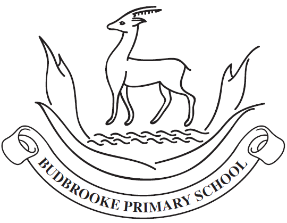 Members:  Miriam, Lois, Alex, Evelyn, Anna, Elissa, Florence, Poppy, Caitlyn, Jessica, Rosie, Billy, Hattie.Student Leadership group: LibrariansMembers:  Miriam, Lois, Alex, Evelyn, Anna, Elissa, Florence, Poppy, Caitlyn, Jessica, Rosie, Billy, Hattie.Student Leadership group: LibrariansMembers:  Miriam, Lois, Alex, Evelyn, Anna, Elissa, Florence, Poppy, Caitlyn, Jessica, Rosie, Billy, Hattie.Student Leadership group: LibrariansMembers:  Miriam, Lois, Alex, Evelyn, Anna, Elissa, Florence, Poppy, Caitlyn, Jessica, Rosie, Billy, Hattie.Student Leadership group: LibrariansMembers:  Miriam, Lois, Alex, Evelyn, Anna, Elissa, Florence, Poppy, Caitlyn, Jessica, Rosie, Billy, Hattie.Student Leadership group: LibrariansMembers:  Miriam, Lois, Alex, Evelyn, Anna, Elissa, Florence, Poppy, Caitlyn, Jessica, Rosie, Billy, Hattie.Date: 22.9.23Autumn Term Goals: Revamp the current library and establish a new main library in the current research studio room.Date: 22.9.23Autumn Term Goals: Revamp the current library and establish a new main library in the current research studio room.Date: 22.9.23Autumn Term Goals: Revamp the current library and establish a new main library in the current research studio room.Date: 22.9.23Autumn Term Goals: Revamp the current library and establish a new main library in the current research studio room.Date: 22.9.23Autumn Term Goals: Revamp the current library and establish a new main library in the current research studio room.Date: 22.9.23Autumn Term Goals: Revamp the current library and establish a new main library in the current research studio room.What?When?Who?Equipment/ResourcesTargetDate/ Result achievedRename the current libraryOctoberlibrariansNew posterTo have a new and easily remembered name for our home reading area.Sort out the books to go into the new library.October - NovemberlibrariansStickersTopic/genre labelsTo have a well-stocked library with a range of reading materialChange the displays in both libraries.NovemberlibrariansDisplay equipment/posters etc.To have clearly signposted library areas.Sort and display the new books.November - Decemberlibrariansbooks/shelves/labelsTo have a well organised library.